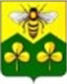 ДУМА САНДОВСКОГО МУНИЦИПАЛЬНОГО ОКРУГАТВЕРСКОЙ ОБЛАСТИРЕШЕНИЕ27.11.2020                                           пгт. Сандово                                               № 49Об отмене системы налогообложения в виде единого налога на вмененный доход для отдельных видов деятельности на территории миниципального образования 	В соответствии с пунктом 8 статьи 5 Федерального закона от 29.06.2012 № 97-ФЗ «О внесении изменений в часть первую и часть вторую Налогового кодекса Российской Федерации и статью 26 Федерального закона «О банках и банковской деятельности», Устава Сандовского муниципального округа, Дума Сандовского муниципального округа РЕШИЛА:   1.Отменить систему налогообложения в виде единого налога на вмененный доход для отдельных видов деятельности на территории Сандовского муниципального округа  с 1 января 2021 года.       2.Признать утратившими силу  решения Собрания депутатов Сандовского  района Тверской области:от 14.11.2012 № 26 «О системе налогообложения в виде единого налога на вмененный доход для отдельных видов деятельности по муниципальному образованию «Сандовский район»;от 18.07.2017 № 31 «О внесении изменений в Решение Собрания депутатов Сандовского  района Тверской области от 14.11.2012 № 26 «О системе налогообложения в виде единого налога на вмененный доход для отдельных видов деятельности деятельности по муниципальному образованию «Сандовский район»;от 13.10.2016 № 29 «О внесении изменений в Решение Собрания депутатов Сандовского  района Тверской области от 14.11.2012 № 26 «О системе налогообложения в виде единого налога на вмененный доход для отдельных видов деятельности деятельности по муниципальному образованию «Сандовский район»;от 13.04.2020 № 12 «О внесении изменений в Решение Собрания депутатов Сандовского  района Тверской области от 14.11.2012 № 26 «О системе налогообложения в виде единого налога на вмененный доход для отдельных видов деятельности деятельности по муниципальному образованию «Сандовский район»;      3.Настоящее решение вступает в силу с 01 января 2021 года после его официального обнародования (опубликования) и размещения на официальном сайте администрации Сандовского района в информационно-телекоммуникацонной сети Интернет.Глава Сандовского района муниципального округа                       О.Н.Грязнов                                                    Председатель Думы Сандовского мунципального округа                                                  О.В.Смирнова